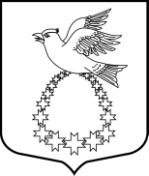 АДМИНИСТРАЦИЯмуниципального образования«Вистинское сельское поселение»муниципального образования«Кингисеппский муниципальный  район»Ленинградской области                                           ПОСТАНОВЛЕНИЕ18.08.2017 № 175 О внесение изменений в приложение № 1 к постановлению администрации МО«Вистинское сельское поселение» от  09.01.2013 г. № № 1-ГО «Об утверждении составаэвакоприёмной  комиссии в МО «Вистинское сельское поселение»      В соответствие с Федеральным законом от 12 февраля 1998 года  № 28-фз «О гражданской обороне», федеральным законом от 21.12.1994 года № 68-фз «О защите населения  и территорий от чрезвычайных ситуаций природного и техногенного характера», постановлением Губернатора Ленинградской области от 13 июля 2008 года № 142-пг «О планировании, организации подготовки и проведения эвакуации населения Ленинградской области, приказом МЧС России от 16.02.2012 года № 70 «О порядке разработки, согласования и утверждения планов защиты населения», Методическими  рекомендациями эвакуационной комиссии Ленинградской области планированию, подготовке и проведению рассредоточения и эвакуации населения, материальных и культурных ценностей в безопасные районы на территории  Ленинградской области, утвержденными председателем эвакуационной комиссии Ленинградской  области 10.09.2012 года в целях эффективного управления эвакуационными мероприятиями на территории Кингисеппского муниципального района и за ее пределами в чрезвычайных ситуациях мирного и военного времени, администрацияпостановляет:      1. Внести изменения в приложение № 1 к постановлению администрации МО «Вистинское сельское поселение» от 09.01.2013 года № 1-ГО «Об утверждении состава эвакоприёмной комиссии в МО «Вистинское сельское поселение».      2. Постановление разместить на официальном  сайте администрации МО «Вистинское сельское поселение».      3.Контроль за исполнением  постановления возложить на заместителя  главы администрации Сажину И.Н.Глава администрации                                                М.Е. МельниковаИсп:Полевикова И.А., 67-174Приложение № 1 к постановлению главы администрации МО«Вистинское сельское поселение» № 175  от 18.08.2017 г.СОСТАВпостоянной  эвакоприёмной комиссииВистинского сельского поселения№Фамилия, имя, отчествоЗанимаемая должность по основной деятельностиДолжность  в эвакоприёмной комиссии1. Группа руководства.1. Группа руководства.1. Группа руководства.1. Группа руководства.1Сажина Ирина НиколаевнаЗам. гл. адм-цииПредседатель комиссии2Ребров Юрий АлександровичСпециалист 1 катСекретарь комиссии2. Группа приём а и размещения эваконаселения.2. Группа приём а и размещения эваконаселения.2. Группа приём а и размещения эваконаселения.2. Группа приём а и размещения эваконаселения.3Кострова Елена ИвановнаДиректор Ижорского музеяНачальник группы4Батц Надежда ВикторовнаСпециалист 1 кат.Старший помощник начальника группы5Картузов Константин Анатольевич (по согласованию)Участковый уполномоченный полиции ОВД по Кингисеппскому  районуСтарший помощник начальника группы, ответственный за наведение порядка среди прибывающего населения6Котова Ирина НиколаевнаСпециалист по воинскому учетуПомощн ик начальника группы, ответственная за учет военнообязанных7Иванова  ЕленаСеменовна Администратор ДК Вистино Помощник начальника группы, ответственный за учет материальных ценностей3. Группа  обеспечения3. Группа  обеспечения3. Группа  обеспечения3. Группа  обеспечения8Полевикова ИринаАнатольевнаСпециалист 1 кат.Начальник группы, ответственный  за организацию торговли и питания9Самсонова Татьяна  ВладимировнаИ.о. главного бухгалтераПомощник  начальника группы, ответственный  за обеспечение  финансовыми средствами10Мазурок ЕвгенияОлеговнаСпециалист 1 категорииПомощник начальника группы, машинистка11Севастьянова Надежда ГеннадьевнаЗаведующая библиотекойПомощник начальника группы, машинистка12Гуцу Людмила ГригорьевнаСпециалист1 категорииПомощник начальника группы, ответственный за оповещение и связь13Иванов Виктор   Анатольевичводитель Помощник начальника группы, ответственный за оповещение и связь